   Klebe sinnvolle Wörter aus zwei Silben  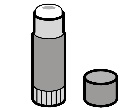  Name:                                    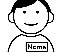 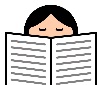 Datum: 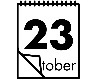 HapeRolatHuseSamaLaseAupeRauto